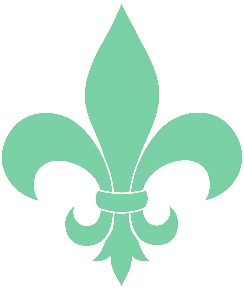 C.U.E.F.C.Cambridge University Eton Fives ClubCode of Conduct----------------------------------INTRODUCTIONThe Cambridge University Eton Fives Club (CUEFC) is fully committed to safeguarding and promoting the well-being of all its members to ensure a positive and enjoyable experience.All those involved in CUEFC activities, whether they are involved as participants, coaches, officials or spectators, are therefore required to adhere to the standards of behaviour – set out within this Code of Conduct - and to support the mission of CUEFC. This Code of Conduct has been developed to ensure the highest possible standards of competition and sportsmanship as well as promoting fairness, honesty and positive behaviour in relation to the conduct of all those representing CUEFC.OUR COMMITMENTCUEFC respects the rights, dignity and worth of every person involved in its activities. CUEFC is committed to team members enjoying Eton Fives in an environment free from discrimination, intimidation, harassment and abuse. CUEFC believes that it is the responsibility of all of its members to challenge discriminatory behaviour and promote equality of opportunity.AFFILIATIONSCUEFC is governed by the constitution of the Eton Fives Association. This Code of Conduct is in addition, and by no means replaces, the standards set by the Eton Fives Association, the student’s individual college and the overarching Proctor regulations. STANDARDS OF BEHAVIOURMembers of CUEFC are solely responsible for their conduct when representing the Club. Members must therefore:Respect the rights, dignity and values of others;Operate within the rules of the sport;Treat facilities, staff and students at the University of Cambridge and other institutions with respect and abide by any rules that may apply;Be aware of how their actions may be perceived by others;Maintain high standards of personal behaviour at all times;Conduct themselves in a reasonable manner relating to offensive language and temperament;Refrain from any form of bullying or harassment of others. Harassment is any offensive conduct based on a person`s race, sex, gender identity, national origin, colour, disability, age, sexual orientation, marital status, religion or any other status protected by law.Respect the decisions of officials, making all appeals through the appropriate formal process and respecting the final decision;Not condone, or allow to go unchallenged, any form of bullying, harassment or discrimination if witnessed;Refrain from the use of and involvement with illegal substances at all times.Not act in an unlawful manner;Not encourage or pressure others into acting against the code;Understand the repercussions of any breaches of this Code of Conduct.HEALTH AND SAFETYCUEFC is strongly committed to encouraging members to take part, but the health, well-being and safety of each individual is always our paramount concern. The Club will therefore take all reasonable steps to ensure that all its activities are safe in line with the Club Safety Policy.To support the Club, all members are expected to:Take reasonable care for their own health and safety and that of others who may be affected by what they do or not do.Co-operate with the club on health and safety issues.Correctly use all equipment provided by the club.Not interfere with or misuse anything provided for their health, safety or welfare.Ensure that they update the club and coaches with any medical information or changes to emergency contact details.ANTI-DOPINGMembers of the Club must adhere to the requirements of the World Anti-Doping Agency (WADA) code.Please note that Team Members could potentially be subject to random testing duringcompetitions, particularly those at competing at National Level and above. Club Members caught with banned substances in their system will be subject to disciplinary proceedings.PUBLICATIONS, INTERNET AND SOCIAL MEDIACUEFC wishes to promote the club positively both within the University and externally. It recognises that its publications, online, print and social media are important tools in recruiting new members and engaging with alumni and potential sponsors. It is the responsibility of all CUEFC members to manage their personal social media presence responsibly. As such, all members are responsible for ensuring that they:Refrain from publishing comments about other clubs, players or judges and any controversial or potentially inflammatory subjects.Avoid hostile or harassing communications in any posts or other online communications.Identify all copyrighted or borrowed material with citations and links. When publishing direct paraphrased quotes, thoughts, ideas, photos or videos, give credit to the original publisher or author.Review responses to online posts and resolve any concerns before they are posted.SOCIAL EVENTSSocial functions form an important part of a club’s activities. CUEFC is committed to ensuring that all students are able and encouraged to participate in student activities in an atmosphere free from discrimination or fear. As such, CUEFC will aim to organise a range of social events that are as inclusive as possible. Members should beaware that:Participation in any form of social activity is completely optional.They must not force others to participate in initiations and/or other social and sporting events run by CUEFC.Members must be made aware that they can opt-out of social activities without fear of undue pressure, reprisal or any other form of discrimination at any point.BREACHES OF THE CODE OF CONDUCTSubject to clause 10 of the Club Constitution, the Executive Committee shall have the authority to expel or to suspend a member or members. This action may be applied when a member of the Club brings CUEFC into disrepute, breaches the Code of Conduct or engages in any activity that adversely affects the smooth running of the Club in a major way.Should a serious breach of the Code of Conduct be identified, the Club Men’s Captain and/or the Club Ladies Captain, in consultation with the Club President, may suspend a member from CUEFC and Club activities pending further investigation.In the event of an expulsion, the excluded member is required to return all equipment, documents and finances belonging to the Society within 7 days. He/she will not be entitled to any full or partial refund of annual subscriptions.If the excluded or suspended member wishes to appeal the decision, that appeal should be made to the Senior Treasurer, who will consider all the facts, and whose decision will be final. An appeal as to the process of exclusion, but not a further investigation into the facts, may be lodged with the Junior Proctor.WELFARECUEFC takes the welfare of its members seriously. Any member of the Team that has any concerns regarding their welfare or those of others involved in Team or Club activities can discuss these, in confidence, with the Club Welfare Officer.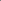 Signed: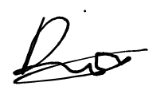 Dion HuangCUEFC Men’s CaptainDate: 01/09/21Signed: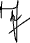 Sze Lynn YuenCUEFC Ladies CaptainDate: 31/08/21Signed: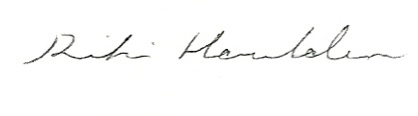 Riki HouldenCUEFC PresidentDate: 31/08/21